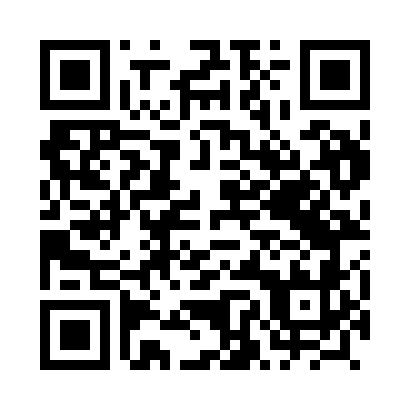 Prayer times for Jarochow, PolandMon 1 Apr 2024 - Tue 30 Apr 2024High Latitude Method: Angle Based RulePrayer Calculation Method: Muslim World LeagueAsar Calculation Method: HanafiPrayer times provided by https://www.salahtimes.comDateDayFajrSunriseDhuhrAsrMaghribIsha1Mon4:166:1712:475:147:189:112Tue4:136:1512:475:157:209:143Wed4:106:1312:465:167:219:164Thu4:076:1012:465:187:239:185Fri4:046:0812:465:197:259:216Sat4:016:0612:465:207:279:237Sun3:586:0312:455:217:289:258Mon3:556:0112:455:227:309:289Tue3:525:5912:455:247:329:3010Wed3:495:5712:445:257:339:3311Thu3:465:5412:445:267:359:3512Fri3:435:5212:445:277:379:3813Sat3:405:5012:445:287:399:4014Sun3:375:4812:435:307:409:4315Mon3:335:4512:435:317:429:4516Tue3:305:4312:435:327:449:4817Wed3:275:4112:435:337:459:5118Thu3:245:3912:435:347:479:5419Fri3:205:3712:425:357:499:5620Sat3:175:3512:425:367:519:5921Sun3:145:3212:425:387:5210:0222Mon3:105:3012:425:397:5410:0523Tue3:075:2812:425:407:5610:0824Wed3:035:2612:415:417:5710:1125Thu3:005:2412:415:427:5910:1426Fri2:565:2212:415:438:0110:1727Sat2:525:2012:415:448:0310:2028Sun2:495:1812:415:458:0410:2329Mon2:455:1612:415:468:0610:2630Tue2:415:1412:405:478:0810:29